SunMonTueWedThuFriSat1  St. Vincent de Paul9:30 – 11:30amHoly Family Pastoral Council Meeting in Room#2 at 7p.m.2  STATIONS OF THE CROSS 7PM AT HOLY FAMILY CHURCH  3     Men’s Ministry Rm #2 7:30 amReconciliation in Church at 5-5:45pmAltar Society Day Retreat at 8:30am-3pm in Parish Hall4            No BreakfastCCD CLASSES8:30am-11:45am5Youth Ministry6:30 pm Classroom #3“Living the Eucharist” Session#4 7pm-8:30pm in the Parish Hall6St. Vincent de Paul9:30 – 11:30 amEASTER EGG HUNT MEETING AT 6:30PM CLASSROOM #3.7CCD CLASSES6pm-7:30pm“Eucaristía Viva” Cuarta Sesión en el Salon Parroquial de las 7pm a 8:30pm 8St. Vincent de Paul9:30 – 11:30amHoly Family Building and Finance Council Meeting in Room #2 at 7p.m.9Ministry of The Holy Family7m in the Parish Hall  STATIONS OF THE CROSS 7PM AT HOLY FAMILY CHURCH  10   Men’s Ministry Rm #2 7:30a.m.Women’s Fellowship Rm#1 @ 7:30amCCD Teachers Meeting in Parish Office 10amReconciliation in Church at 5-5:45pmHall Rental11 Breakfast-CYONO CCD CLASSESAltar Society Meeting at 8:30am in Parish HallRehearsal for Quinceanera at 5pm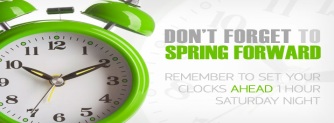 12“Living the Eucharist” Session#5 7pm-8:30pm in the Parish Hall13St. Vincent de Paul9:30 – 11:30 am“Eucaristía Viva” Primera Sesión en el Salón Parroquial de las 7pm a 8:30pm.Faith Sharing7pm in Classroom# 214   NO CCD CLASSESFestival Fundraising Committee Meeting 6pm-Parish Office“Eucaristía Viva” Quinta Sesión en el Salón Parroquial de las 7pm a 8:30pm.15St. Vincent de Paul9:30 – 11:30am16STATIONS OF THE CROSS 7PM AT HOLY FAMILY CHURCH  17Men’s Ministry Rm #2 7:30amReconciliation inChurch at 5-5:45 pm18Breakfast-St. VincentNO CCD CLASSESActividades MarianasMeeting at 9:30am in the Parish Hall19Youth Ministry6:30 pm Classroom #3 “Living the Eucharist” Session#6 7pm-8:30pm in the Parish Hall20St. Vincent de Paul9:30 – 11:30 amEASTER EGG HUNT MEETING AT 6:30PM CLASSROOM #3.21CCD CLASSES6pm-7:30pm“Eucaristía Viva” Sexta Sesión en el Salon Parroquial de las 7pm a 8:30pm22St. Vincent de Paul9:30am-11:30amReconciliation at 7pm at Holy Family Church (4 Priest will be available)23STATIONS OF THE CROSS 7PM AT HOLY FAMILY CHURCH  24Men’s Ministry Rm #2 7:30amWomen’s Fellowship Rm#1 @ 7:30amReconciliation in Church at 5-5:45pm**EASTER EGG HUNT 11AM-1PM IN PARISH HALL**25Breakfast- Actividades MarianasCCD CLASSES 8:30am-11:45am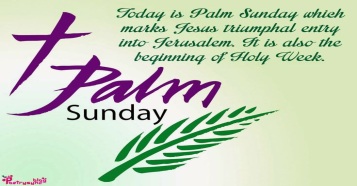 2627St. Vincent de Paul9:30 – 11:30 amWomen of the Well7pm - Hall28CCD CLASSES6pm-7:30pmACTS Core 6pm & Community7pm Rm#129      St. Vincent de Paul9:30 – 11:30amHoly Thursday Mass at 7pmBlessed Sacrament 8:30pm-Midnight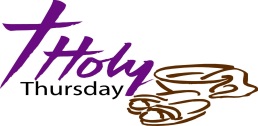 30  The Live Passion of Christ@ 1pm –Church GroundsCelebration of the Passion of the Lord at 3pmPésame to the Sorrowful Mother-7pm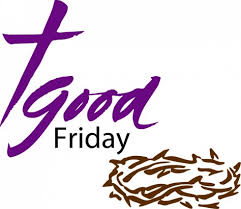 31Men’s Ministry Rm #2 @ 7:30 amReconciliation in Church at 5-5:45pmReconciliation 11am-12 noon, 4 pm-5:30pmEaster Vigil Mass at 8:30pm1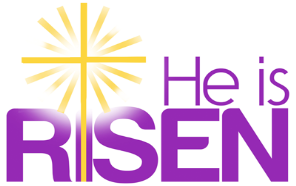 23St. Vincent de Paul9:30 – 11:30 am4CCD CLASSES6pm-7:30pm5St. Vincent de Paul9:30 – 11:30amHoly Family Pastoral Council Meeting in Room 2 at 7p.m.6  HOLY HOUR @ 7pm in the Church7Men’s Ministry Rm #2 @ 7:30 amReconciliation in Church at 5-5:45pm